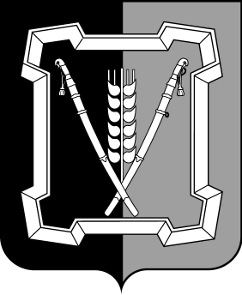 АДМИНИСТРАЦИЯ  КУРСКОГО  МУНИЦИПАЛЬНОГО  ОКРУГАСТАВРОПОЛЬСКОГО КРАЯП О С Т А Н О В Л Е Н И Е12 мая 2021 г.                                  ст-ца Курская                                               № 428О комиссии по обследованию многоквартирных домов, расположенных на территории Курского муниципального округа Ставропольского краяВ соответствии с Жилищным кодексом Российской Федерации, Федеральным законом от 06 октября . № 131-ФЗ «Об общих принципах организации местного самоуправления в Российской Федерации», частью 5 статьи 6.2 Закона Ставропольского края от 28 июня 2013 г. № 57-кз «Об организации проведения капитального ремонта общего имущества в многоквартирных домах, расположенных на территории Ставропольского края» администрация Курского муниципального округа Ставропольского краяПОСТАНОВЛЯЕТ:1. Создать комиссию по обследованию многоквартирных домов, расположенных на территории Курского муниципального округа Ставропольского края.2. Утвердить прилагаемые:2.1. Положение о комиссии по обследованию многоквартирных домов, расположенных на территории Курского муниципального округа Ставропольского края.2.2. Состав комиссии по обследованию многоквартирных домов, расположенных на территории Курского муниципального округа Ставропольского края.3. Отделу по организационным и общим вопросам администрации  Курского муниципального округа Ставропольского края официально обнародовать настоящее постановление на официальном сайте администрации Курского муниципального округа Ставропольского края в информацион-   но-телекоммуникационной сети «Интернет».4. Настоящее постановление вступает в силу со дня его официального обнародования  на  официальном  сайте   администрации   Курского  муници-2пального округа Ставропольского края в информационно-телекоммуника-ционной сети «Интернет».Глава Курского                             муниципального округаСтавропольского края                                                                  С.И.КалашниковУТВЕРЖДЕНпостановлением администрацииКурского муниципального округаСтавропольского краяот 12 мая 2021 г.  № 428СОСТАВкомиссии по обследованию многоквартирных домов, расположенныхна территории Курского муниципального округа Ставропольского края2Представитель организации, осуществляющей управление многоквартирным домом (по согласованию)Лицо, уполномоченное действовать  от имени собственников помещений  в многоквартирном доме (по согласованию)Заместитель главы администрации Курского муниципального округаСтавропольского края                                                                     О.В.Богаевская  ПОЛОЖЕНИЕо комиссии по обследованию многоквартирных домов, расположенныхна территории Курского муниципального округа Ставропольского краяI. ОБЩИЕ ПОЛОЖЕНИЯ1. Настоящее Положение о комиссии по обследованию многоквартирных домов, расположенных на территории Курского муниципального округа Ставропольского края (далее соответственно - Положение, комиссия), определяет порядок формирования и деятельности комиссии.2. Комиссия образуется для обследования многоквартирных домов, включенных в региональную программу «Капитальный ремонт общего имущества в многоквартирных домах, расположенных на территории Ставропольского края, на 2014 - 2043 годы», утвержденную постановлением Правительства Ставропольского края от 29 мая 2014 г. № 225-п (далее соответственно - региональная программа, капитальный ремонт, многоквартирный дом), на предмет необходимости или отсутствия необходимости проведения капитального ремонта многоквартирного дома в целях:1) принятия региональным оператором в соответствии с частью 5 статьи 181 Жилищного кодекса Российской Федерации решения об осуществлении зачета стоимости отдельных работ по капитальному ремонту, выполненных до наступления установленного региональной программой срока проведения капитального ремонта, в счет исполнения на будущий период обязательств по уплате взносов на капитальный ремонт собственниками помещений в многоквартирных домах, формирующих фонды капитального ремонта на счете, счетах регионального оператора;2) принятия органом местного самоуправления в соответствии с частью 7 статьи 189 Жилищного кодекса Российской Федерации решения о формировании фонда капитального ремонта на счете регионального оператора;3) внесения в региональную программу изменений в случае, предусмотренном пунктом 2 части 4 статьи 168 Жилищного кодекса Российской Федерации.3. Комиссия при осуществлении своей деятельности руководствуется положениями Жилищного кодекса Российской Федерации, Закона Ставропольского края от 28 июня 2013 г. № 57-кз «Об организации проведения капитального ремонта общего имущества в многоквартирных домах, расположенных на территории Ставропольского края» и постановления Правительства Ставропольского края от 29 мая 2014 г. № 225-п «О региональной программе «Капитальный ремонт общего имущества в многоквартирных домах, расположенных на территории Ставропольского края, на 2014 - 2043 годы».II. ЗАДАЧИ, ФУНКЦИИ И ПРАВА КОМИССИИ4. Основными задачами комиссии являются:21)  обследование  многоквартирных  домов,  расположенных  на территории Курского муниципального округа Ставропольского края и включенных в региональную программу;2) оформление акта обследования многоквартирного дома, содержащего вывод о необходимости или отсутствии необходимости:а) повторного проведения в срок, установленный региональной программой, капитального ремонта при решении вопроса о зачете стоимости ранее проведенных отдельных работ по капитальному ремонту в соответствии с частью 5 статьи 181 Жилищного кодекса Российской Федерации;б) проведения капитального ремонта предусмотренных региональной программой конструктивных элементов и (или) внутридомовых инженерных систем многоквартирного дома в срок, установленный региональной программой.5. Комиссия осуществляет следующие функции:1) осуществляет прием и регистрацию обращений от лиц, осуществляющих управление многоквартирным домом, или лиц, уполномоченных на совершение таких действий решением общего собрания собственников помещений в многоквартирном доме о проведении зачета стоимости ранее проведенных работ по капитальному ремонту в случае, предусмотренном подпунктом 1 пункта 2 настоящего Положения;2) проводит визуальный осмотр многоквартирного дома на предмет физического износа и нормативных сроков службы конструктивных элементов, инженерных систем и оборудования в многоквартирном доме (да-              лее - визуальный осмотр) (в случае обращения лиц, указанных в подпункте 1 настоящего пункта, визуальный осмотр проводится в срок, не превышающий 15 дней со дня поступления такого обращения);3) формулирует один из выводов, предусмотренных подпунктом 2 пункта 4 настоящего Положения;4) обеспечивает информирование собственников помещений в многоквартирном доме, в отношении общего имущества в котором принято решение о необходимости или об отсутствии необходимости проведения капитального ремонта, о принятом министерством решении.6. Комиссия вправе:1) направить в организацию, осуществляющую управление многоквартирным домом, или лицу, которое уполномочено действовать от имени собственников помещений в многоквартирном доме, запрос о предоставлении копии технической документации на многоквартирный дом. Срок предоставления технической документации в комиссию не должен превышать трех рабочих дней со дня получения организацией, осуществляющей управление многоквартирным домом, или лицом, которое уполномочено действовать от имени собственников помещений в многоквартирном доме, такого запроса;2) запрашивать и получать в установленном порядке от территориальных органов федеральных органов исполнительной власти, органов исполнительной власти Ставропольского края, территориальных органов администрации Курского муниципального округа Ставропольского края, обладающих правами юридического лица (далее - территориальные органы администрации), организаций всех форм собственности, расположенных на территории 3Ставропольского края, информацию, материалы, документы, необходимые для исполнения своих функций;3) приглашать для участия в комиссии представителей органов исполнительной власти Ставропольского края, территориальных органов федеральных органов исполнительной власти, территориальных органов адми-нистрации, общественных объединений и организаций, осуществляющих свою деятельность на территории Ставропольского края.III. ОРГАНИЗАЦИЯ И ПОРЯДОК РАБОТЫ КОМИССИИ7. Состав комиссии утверждается постановлением администрации Курского муниципального округа Ставропольского края.В состав комиссии включаются представители структурных подразделений и территориальных органов администрации, представители организаций, осуществляющих управление многоквартирным домом, лица, уполномоченные действовать от имени собственников помещений в многоквартирном доме.Представители организаций, осуществляющих управление многоквартирным домом, и лица, уполномоченные действовать от имени собственников помещений в многоквартирном доме, включаются в состав комиссии при обследовании конкретного многоквартирного дома, имеющего к ним непосредственное отношение, по согласованию.8. Комиссия состоит из председателя комиссии, заместителей председателя комиссии, секретаря комиссии и членов комиссии.9. Председателем комиссии является первый заместитель главы администрации Курского муниципального округа Ставропольского края. 10. Председатель комиссии осуществляет следующие функции:1) руководит деятельностью комиссии;2) определяет дату, время и место проведения визуального осмотра многоквартирного дома на предмет физического износа и нормативных сроков службы конструктивных элементов, инженерных систем и оборудования в многоквартирном доме;3) несет персональную ответственность за выполнение комиссией своих функций.В отсутствие председателя комиссии его функции выполняет заместитель председателя комиссии.11. Секретарь комиссии:1) организует работу комиссии;2) информирует членов комиссии о дате, месте и времени проведения визуального осмотра многоквартирного дома на предмет физического износа и нормативных сроков службы конструктивных элементов, инженерных систем и оборудования в многоквартирном доме;3) составляет акт обследования многоквартирного дома и обеспечивает его подписание;4) готовит проект обращения об установлении необходимости проведения капитального ремонта с приложением необходимых документов и обеспечивает  его подписание  и  направление в министерство  жилищно-ком-4мунального хозяйства Ставропольского края в установленные законом порядке и сроке;5) осуществляет информирование собственников помещений в многоквартирном доме, в отношении общего имущества в котором принято решение о необходимости или об отсутствии необходимости проведения капитального ремонта, о принятом решении министерством жилищно-ком-мунального хозяйства Ставропольского края.12. Обращение об установлении необходимости проведения капитального ремонта подписывается главой Курского муниципального округа Ставропольского края.13. Акт обследования многоквартирного дома должен содержать:1) адрес многоквартирного дома;2) дату ввода многоквартирного дома в эксплуатацию или год его постройки;3) сведения о планируемых услугах и (или) работах по проведению капитального ремонта многоквартирного дома и сроке их проведения в соответствии с региональной программой;4) сведения об оказанных услугах и (или) проведенных работах по    капитальному ремонту многоквартирного дома и датах их оказания/проведения;5) оценку технического состояния конструктивных элементов, инженерных систем и оборудования в многоквартирном доме, в отношении которого планируется принять решение, предусмотренное подпунктами 1 и 2 пункта 2 настоящего Положения;6) перечень документов, рассмотренных комиссией в целях исполнения своих функций в отношении конкретного многоквартирного дома;7) вывод о необходимости или об отсутствии необходимости повторного проведения в срок, установленный региональной программой, капитального ремонта при решении вопроса о зачете стоимости ранее проведенных отдельных работ по капитальному ремонту (в случае, предусмотренном подпунктом 1 пункта 2 настоящего Положения);8) вывод о необходимости или об отсутствии необходимости проведения капитального ремонта, предусмотренного региональной программой конструктивных элементов и (или) внутридомовых инженерных систем многоквартирного дома в срок, установленный региональной программой (в случае, предусмотренном подпунктом 2 пункта 2 настоящего Положения);9) рекомендуемая дата очередного капитального ремонта конструктивных элементов, инженерных систем и оборудования в многоквартирном доме, в отношении которых проведен визуальный осмотр.Форма акта обследования многоквартирного дома приведена в приложении к настоящему Положению.14. Дополнительно к акту обследования многоквартирного дома могут прилагаться фото- и/или видеоматериалы, позволившие комиссии сделать вывод о техническом состоянии общего имущества в многоквартирном доме.15. Акт обследования многоквартирного дома подписывается не менее чем двумя третями членов из состава комиссии.5Наличие в акте обследования многоквартирного дома подписей членов комиссии является обязательным.16. Акт обследования многоквартирного дома, документы и материалы, указанные в подпункте 6 пункта 13 и в пункте 14 настоящего Положения, являются неотъемлемой частью обращения об установлении необходимости проведения капитального ремонта.17. Техническое состояние общего имущества в многоквартирном доме оценивается комиссией в соответствии с Ведомственными строительными нормами «Правила оценки физического износа жилых зданий» ВСН 53-86 (р), утвержденными приказом Государственного комитета по гражданскому строительству и архитектуре при Госстрое СССР от 24 декабря 1986 г.         № 446, и Ведомственными строительными нормами «Положение об организации и проведении реконструкций, ремонта и технического обслуживания жилых зданий, объектов коммунального и социально-культурного назначения» ВСН 58-88 (р), утвержденными приказом Госкомархитектуры при Госстрое СССР от 23 ноября 1988 г. № 312.Заместитель главы администрации Курского муниципального округаСтавропольского края                                                                     О.В.Богаевская   АКТобследования многоквартирного дома № _____                                                                                                    ___________________                                                                                                                     (дата)Адрес многоквартирного дома:____________________________________________________________________________________________________________________________________________________________________________________________________________Комиссия, назначенная: _____________________________________________________________________________________________________________________________________(указать, кем назначена (региональным оператором/органом местного самоуправления))В составе:Председателя комиссии ________________________________________________________                                                                          (Ф.И.О., занимаемая должность и место работы)_____________________________________________________________________________Заместителя(ей) председателя комиссии __________________________________________                                                                                               (Ф.И.О., занимаемая должность и место работы)_____________________________________________________________________________Секретаря комиссии ___________________________________________________________                                                                           (Ф.И.О., занимаемая должность и место работы)_____________________________________________________________________________Членов комиссии (указать Ф.И.О., занимаемую должность и место работы):1. ___________________________________________________________________________2. ___________________________________________________________________________3. ___________________________________________________________________________4. ___________________________________________________________________________Произвела обследование многоквартирного дома по обращению (указать Ф.И.О. заявителя и адрес) _____________________________________________________________ и составила настоящий акт обследования многоквартирного дома:1. Дата ввода многоквартирного дома в эксплуатацию или год его постройки ______________________________________________________________________________________________________________________________________________________________.2. Сведения о планируемых услугах и (или) работах по проведению капитального   ремонта многоквартирного дома и сроке их проведения в соответствии с региональной программой ______________________________________________________________________________________________________________________________________________________________________________________________________________________________________________________________________________________________________________________________________________________________________________________3. Сведения об оказанных услугах и (или) проведенных работах по капитальному ремонту многоквартирного дома и датах их оказания/проведения  ________________________________________________________________________________________________________________________________________________________________________________________________________________________________________________________________________________________________________________________________________4. Оценка технического состояния конструктивных элементов, инженерных систем и оборудования в многоквартирном доме  на предмет отсутствия/наличия необходимости проведения капитального ремонта ___________________________________________________________________________________________________________________________________________________________________________________________________________________________________________________________________________________________________________________________________________________________________5. Перечень документов, рассмотренных комиссией в целях исполнения своих функций в отношении многоквартирного дома:1. ___________________________________________________________________________2. ___________________________________________________________________________3. ___________________________________________________________________________4. ___________________________________________________________________________5. ___________________________________________________________________________6. Вывод комиссии:_________________________________________________________________________________________________________________________________________________________________________________________________________________________________________________________________________________________________________________________________________________________________________________________________7. Рекомендуемая дата очередного капитального ремонта конструктивных элементов, инженерных систем и оборудования в многоквартирном доме, в отношении которых произведен визуальный осмотр _________________________________________________.Председатель комиссии:    _____________________                  ________________________________          (подпись)                                                              (Ф.И.О.)Заместитель(и) председателя комиссии:    _____________________                  ________________________________          (подпись)                                                              (Ф.И.О.)Секретарь комиссии    _____________________                  ________________________________          (подпись)                                                              (Ф.И.О.)Члены комиссии:    _____________________                  ________________________________          (подпись)                                                              (Ф.И.О.)    _____________________                  ________________________________          (подпись)                                                              (Ф.И.О.)    _____________________                  ________________________________          (подпись)                                                              (Ф.И.О.)    _____________________                  ________________________________          (подпись)                                                              (Ф.И.О.)Бабичев ПавелВасильевичпервый заместитель главы администрации Курского муниципального округа Ставропольского края, председатель комиссииМаркович МихаилВладимировичзаместитель главы администрации Курского муниципального округа Ставропольского края, заместитель председателя комиссииБелая Светлана Владимировнаведущий специалист отдела муниципального хозяйства, архитектуры и градостроительства администрации Курского муниципального округа Ставропольского края, секретарь комиссииЧлены комиссии:Члены комиссии:Альтшулер Владимир Михайловичначальник Полтавского территориального отдела администрации Курского муниципального округа Ставропольского края Атанасов Евгений Станиславович заведующий сектором архитектуры и градостроительства - главный архитектор отдела муниципального хозяйства, архитектуры и градостроительства администрации Курского муниципального округа Ставропольского краяВардзелов Павел Александровичначальник отдела муниципального хозяйства, архитектуры и градостроительства администрации Курского муниципального округа Ставропольского краяНовиков Константин Валерьевичначальник Балтийского территориального отдела администрации Курского муниципального округа Ставропольского края Прокофьев ВиталийВалерьевичглавный специалист отдела муниципального хозяйства, архитектуры и градостроительства администрации Курского муниципального округа Ставропольского краяХлебников ВиталийЛеонтьевичначальник отдела имущественных и земельных отношений администрации Курского муниципального округа Ставропольского краяЦикишев Николай Валентиновичначальник Русского территориального отдела администрации Курского муниципального округа Ставропольского края УТВЕРЖДЕНОпостановлением администрации Курского муниципального округа Ставропольского края от 12 мая 2021 г.  № 428Приложениек Положению о комиссии по обследованию многоквартирных домов, расположенных на территории Курского муниципального округа Ставропольского края